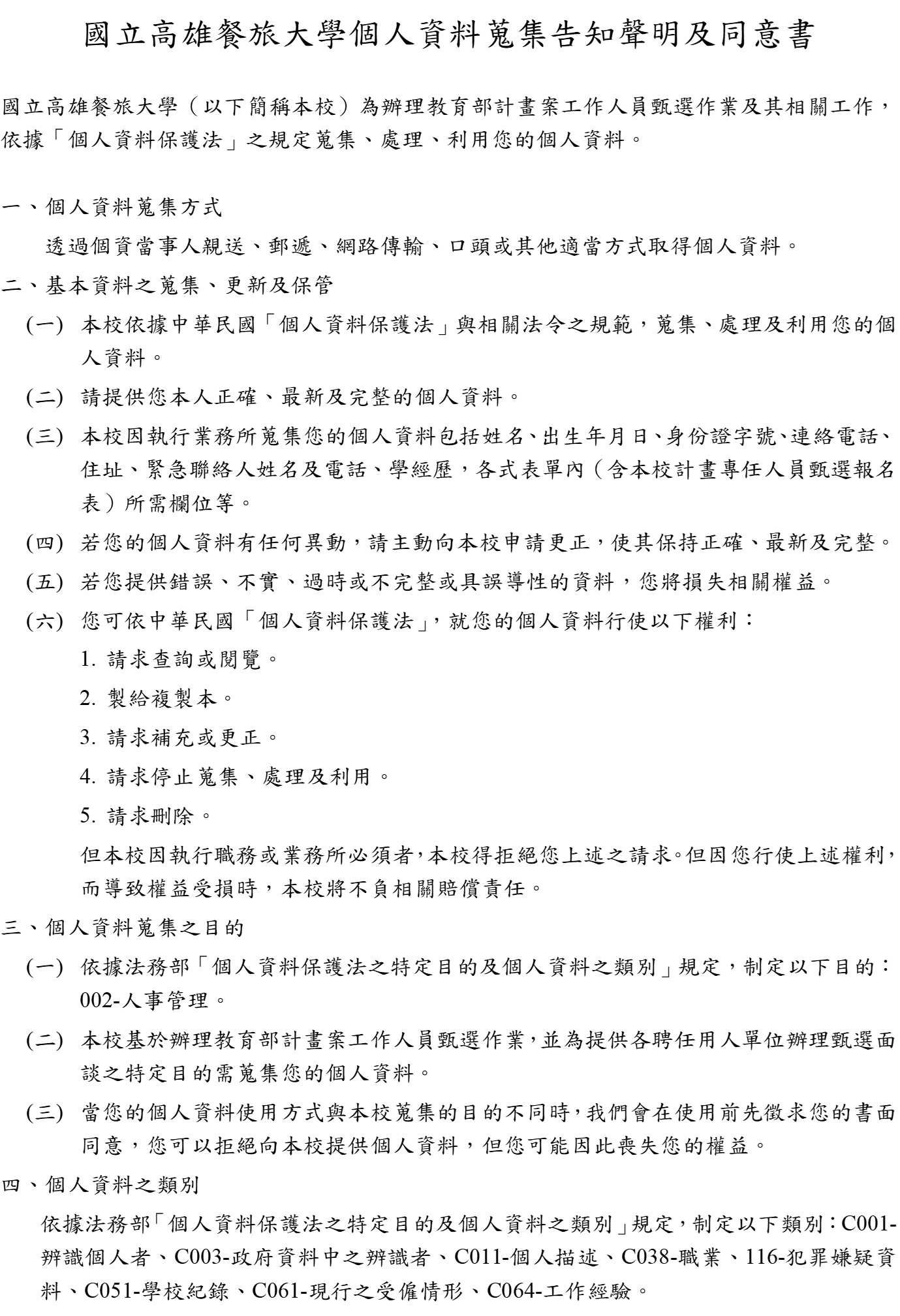 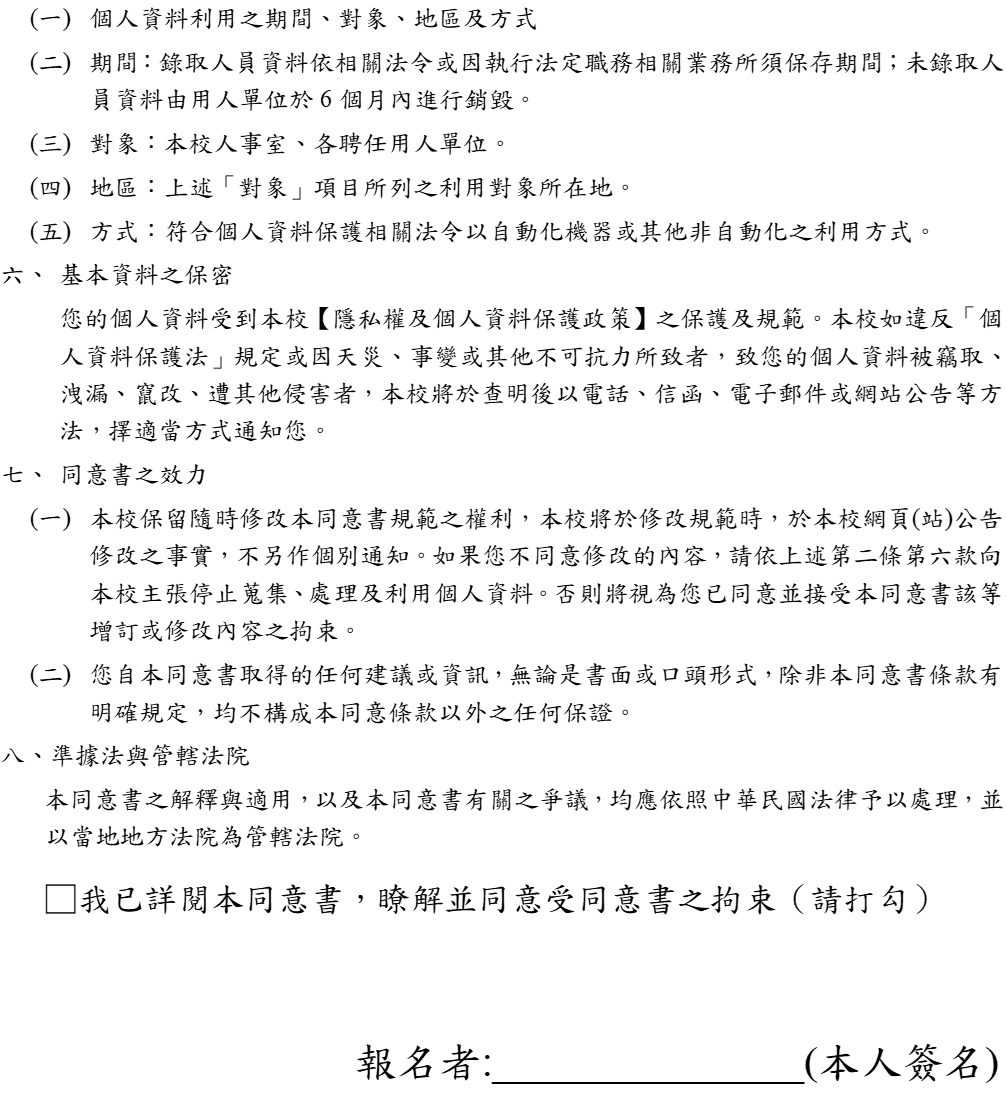 國立高雄餐旅大學【計畫專任人員】甄選報名表應徵單位及職務：_______________________________________________（務必載明）應徵者簽名：                       (務必親自簽名)姓名出生日期出生日期年　月　日年　月　日年　月　日黏貼2吋半身脫帽照片身分證統一編號性別性別黏貼2吋半身脫帽照片現職服務機關(構)職稱職稱黏貼2吋半身脫帽照片電話手機手機黏貼2吋半身脫帽照片緊急聯絡人姓名：電話：電話：電話：電話：電話：關係：關係：住址E-mail最高學歷校　名：所系科：校　名：所系科：校　名：所系科：國家考試國家考試經歷簡要自述繳交文件※文件一律A4格式並請依序裝訂(必繳文件：1~4項與甄才公告必須繳交資料)1.本報名表、2.履歷表、3.簡要自傳、4.畢業證書影本(以上資料為必繳文件未齊全者恕不受理)5.經歷證明、6.其他※文件一律A4格式並請依序裝訂(必繳文件：1~4項與甄才公告必須繳交資料)1.本報名表、2.履歷表、3.簡要自傳、4.畢業證書影本(以上資料為必繳文件未齊全者恕不受理)5.經歷證明、6.其他※文件一律A4格式並請依序裝訂(必繳文件：1~4項與甄才公告必須繳交資料)1.本報名表、2.履歷表、3.簡要自傳、4.畢業證書影本(以上資料為必繳文件未齊全者恕不受理)5.經歷證明、6.其他※文件一律A4格式並請依序裝訂(必繳文件：1~4項與甄才公告必須繳交資料)1.本報名表、2.履歷表、3.簡要自傳、4.畢業證書影本(以上資料為必繳文件未齊全者恕不受理)5.經歷證明、6.其他※文件一律A4格式並請依序裝訂(必繳文件：1~4項與甄才公告必須繳交資料)1.本報名表、2.履歷表、3.簡要自傳、4.畢業證書影本(以上資料為必繳文件未齊全者恕不受理)5.經歷證明、6.其他※文件一律A4格式並請依序裝訂(必繳文件：1~4項與甄才公告必須繳交資料)1.本報名表、2.履歷表、3.簡要自傳、4.畢業證書影本(以上資料為必繳文件未齊全者恕不受理)5.經歷證明、6.其他※文件一律A4格式並請依序裝訂(必繳文件：1~4項與甄才公告必須繳交資料)1.本報名表、2.履歷表、3.簡要自傳、4.畢業證書影本(以上資料為必繳文件未齊全者恕不受理)5.經歷證明、6.其他※文件一律A4格式並請依序裝訂(必繳文件：1~4項與甄才公告必須繳交資料)1.本報名表、2.履歷表、3.簡要自傳、4.畢業證書影本(以上資料為必繳文件未齊全者恕不受理)5.經歷證明、6.其他